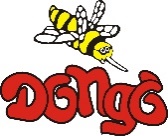 DONGÓ EGYÜTTESAz 1976-ban alakult Dongó Együttes muzsikájának sokszínűségét kezdetektől az a több száz költemény határozza meg, melyekből igyekeztek előcsalogatni a bennük megbúvó dallamot. Egyéni hangzásukat a többszólamú énekhang, a klasszikus, népi és modern hangszerek együttes játéka adja, melyben a gitárok mellet jól megfér a hegedű, oboa, klarinét, klasszikus és népi furulyák, mandolin, bendzsó, harmonika és ütőhangszerek is. A hangszerelés és a dalok stílusa sokrétű: a magyartól a balkáni népzenéig, a countrytól a klasszikusig terjed. Az alapanyagként szolgáló versek sokszínűségéhez hasonlóan a csapat hangzása is százféle: ha kell népies, játékos, komoly, ünnepi, vicces vagy fennkölt – épp, amit az adott hangulat kíván. Törekvéseiket az alábbi eredmények, elismerések jelzik:Kiváló Együttes cím, Művelődési miniszteri Dicsérő Oklevél, és Megyei Prima különdíjA diósgyőri Kaláka Fesztiválon elnyerték a Kaláka együttes különdíját, mint a legjobb versmegzenésítő együttes. Az együttes lemezei rendszeresen hallhatók a Magyar Rádióban, és egyéb regionális adókon. Műsoraikkal szerepeltek az országos és regionális televíziós csatornákon is.  A Dongó Együttes hat nagylemeze közül a Hazát féltő és Napsugárhívogató című albumok a Magyar Hanglemezgyártók Szövetségétől aranylemez minősítést kapott az elmúlt években. 